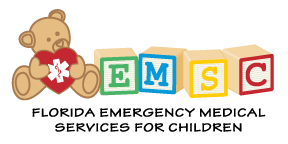 EMSC ADVISORY COMMITTEEJanuary 19, 20171:00 p.m. – 4:00 p.m.Daytona Beach, FL
GENERALWelcome & Sign-InUpdatesREPORTSState Update					S McCoyEMS State Plan			 		C RichterEducation					M RushingMedical/EMS 					Lou RomigState Medical Director				J NelsonNational Performance Measures Planning	PROJECTS 2017Federal QI Collaborative 		2017 EMS Week/EMSC Day 	NEXT MEETINGConference Call	 - February 15, 2017 		    10:00 a.m. – 11:00 a.m.			